Р О С С И Й С К А Я    Ф Е Д Е Р А Ц И ЯБ Е Л Г О Р О Д С К А Я    О Б Л А С Т ЬМУНИЦИПАЛЬНЫЙ РАЙОН «РАКИТЯНСКИЙ  РАЙОН»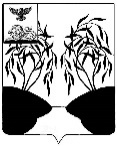 ЗЕМСКОЕ СОБРАНИЕ ИЛЕК-КОШАРСКОГО  СЕЛЬСКОГО ПОСЕЛЕНИЯ  РАСПОРЯЖЕНИЕот 14 ноября 2023 года                                                                                      №  1О назначении публичных слушаний по  проекту решения земского собранияИлек-Кошарского  сельского поселения«О бюджете Илек-Кошарского сельскогопоселения на 2024 год и на плановый период 2025-2026 года»В соответствии с Федеральным законом от 06 октября 2003 года № 131- ФЗ «Об общих принципах организации местного самоуправления в Российской Федерации», Уставом Илек-Кошарского сельского поселения, земское собрание Илек-Кошарского сельского поселения р е ш и л о:1. Назначить публичные слушания по проекту решения «О бюджете Илек-Кошарского сельского поселения на 2024 год и на плановый период 2025-2026 года».2.	Провести публичные слушания 30 ноября 2023 года в 14 час 00 мин в здании администрации Илек-Кошарского сельского поселения по адресу: с. Илек-Кошары, ул. Советская, д.25.3.	Назначить председательствующим на публичных слушаниях главу администрации Илек-Кошарского сельского поселения Артеменко Лилию Викторовну.4. Сформировать рабочую группу по организации проведения публичных слушаний в составе: - Кулишенко Николай Николаевич – самозанятый;-Матвеенко Дмитрий Александрович –колхоз «Знамя труда», главный зоотехник;-Кузнецова Елена Викторовна – учитель МОУ «Илек-Кошарская средняя общеобразовательная школа».5. Поручить членам рабочей группы предпринять предусмотренные законом меры по созданию необходимых условий для проведения публичных слушаний по проекту решения «О бюджете Илек-Кошарского сельского поселения на 2024 год и на плановый период 2025-2026 года».6. Обнародовать настоящее решение и проект решения «О бюджете Илек-Кошарского сельского поселения на 2024 год и на плановый период 2025-2026 года» и разместить на сайте органов местного самоуправления Илек-Кошарского сельского поселения https://ikosharskoe-r31.gosweb.gosuslugi.ru в сети Интернет. 7. Контроль за исполнением настоящего решения оставляю за собой.Глава Илек-Кошарского сельского поселения                                                           Д.А.Матвеенко